TELEPORADY/ WIZYTY LEKARSKIEKażdy zadeklarowany pacjent ma możliwość rejestracji na teleporadę lub wizytę osobistą poprzez: Infolinię Profmed nr. 32 88 00 440, e-rejestrację na stronie: www.erejestracja.profmed.pl oraz bezpośrednio w rejestracji POZ dla dzieci ul. Piastów 8 w Katowicach. (Rejestracja czynna od pon-pt. w godzinach od 8:00-18:00)Pacjentom podejrzanym o zakażenie lub zakażonym wirusem SARS-CoV-2 w pierwszej kolejności udzielana jest teleporada.Pacjenci poniżej 6 r.ż. umawiani są tylko i wyłącznie na wizyty osobiste poza poradami kontrolnymi, których udzielenie jest możliwe bez badania fizykalnego.Teleporady udzielane są telefonicznie przez lekarzy i pielęgniarki w wyznaczonym wcześniej pacjentowi i opiekunowi pacjenta przedziale czasowym. W przypadku 3 nieudanych prób kontaktu lekarza z pacjentem teleporada zostaje anulowana.Podczas teleporady istnieje możliwość analizy dokumentacji medycznej pacjenta przesłanej przez opiekuna pacjenta elektronicznie na adres: receptypoz@profmed.pl (proponujemy pliki z dokumentami zabezpieczyć hasłem).W ramach teleporady, jeśli przemawiają za tym względy medyczne, możliwe jest wystawienie pacjentowi elektronicznych dokumentów np. e-recepty, e-skierowania, zwolnienia lekarskiego dla opiekuna oraz e-zlecenia na wyroby medyczne, a także dokumentów w formie papierowej, które można odebrać bezpośrednio w rejestracji POZ dla dzieci.Wizyty osobiste umawiane są na konkretną godzinę. Prosimy o przyjście do przychodni nie wcześniej niż 10 minut przed zaplanowaną wizytą.Pacjent może skorzystać z pozostałych świadczeń Podstawowej Opieki Zdrowotnej w Profmed udzielanych np. w ramach gabinetu zabiegowego dla dzieci.RECEPTY/SKIEROWANIA/ZLECENIANie ma konieczności umawiania wizyty osobistej w celu wystawienia recepty, skierowania lub zlecenia na wyroby medyczne.Aby zamówić receptę na leki przyjmowane przez pacjenta przewlekle wystarczy napisać na adres: receptypoz@profmed.pl lub zadzwonić na nr. 32 88 00 440 lub zamówić receptę logując się do konta pacjenta na stronie : www.erejestracja.profmed.plPo wystawieniu przez lekarza Podstawowej Opieki Zdrowotnej dokumentów elektronicznych w postaci: e-recepty/e-skierowania lub e-zlecenia na wyroby medyczne wystarczy podać otrzymany kod w docelowym miejscu jego realizacji np. w aptece, sklepie medycznym lub poradni w której pacjent chce zrealizować skierowanie.Każdy rodzic posiadający Internetowe Konto Pacjenta logując się na swoje konto, w zakładce „Dzieci” (widocznej po kliknięciu na głównej stronie IKP w prawy dolny kwadrat pt. „Uprawnienia”) zobaczy dane dziecka. Powinny tam być widoczne dane wszystkich dzieci do 18 roku życia.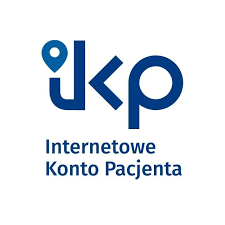 